Lock it up! Safety features are an important part of every home. Locks, specifically, are the best way to keep your home safe and secure from unwanted “guests.” Different doors require different types of locks. Let’s review some basic and high-tech models to help you decide what kind of locks fit your needs the best. Read more at www.otip.com/article136.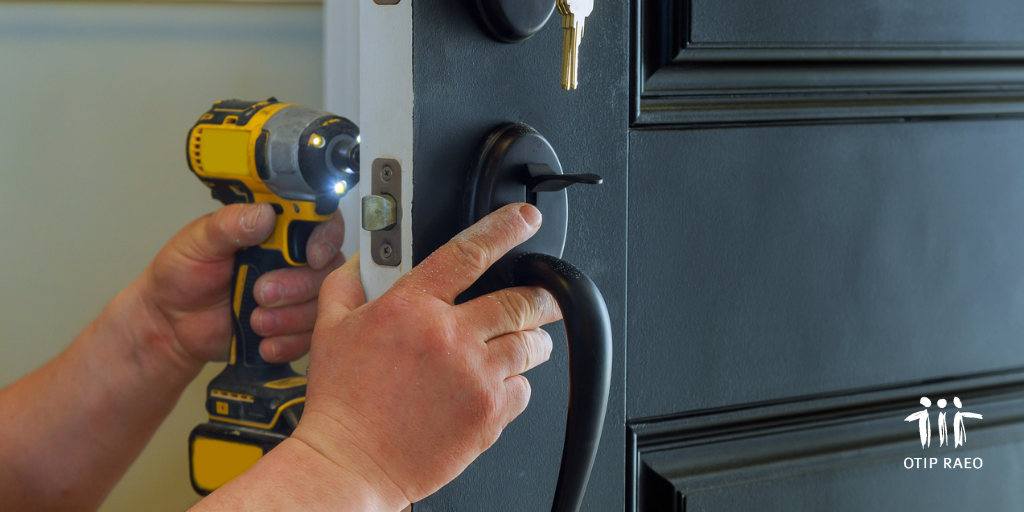 